14.09.2016  «Современные возможности диагностики и лечения заболеваний и деформации стопы и голеностопного сустава»14.09.2016  «Современные возможности диагностики и лечения заболеваний и деформации стопы и голеностопного сустава»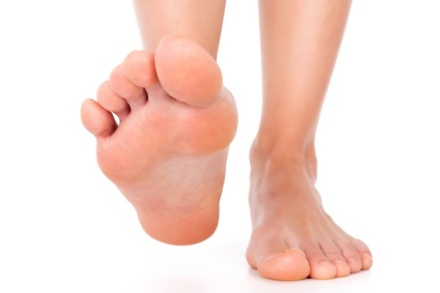 На лекции вы можете получить отчеты на следующие вопросы:Почему болят стопы?Почему возникают и прогрессируют деформации стоп у взрослых?Когда надо обращаться за медицинской помощью?Надо или нет делать операцию при появлении "шишки на стопе"?Почему болят пятки и что такое "пяточная шпора"?Могут ли болеть суставы и позвоночник при плоскостопии?Подробно будут обсуждены современные возможности диагностики и лечения плоскостопия, вальгусной деформации пальцев, деформирующих артрозов суставов стоп, спортивных травм стопы и голеностопного сустава.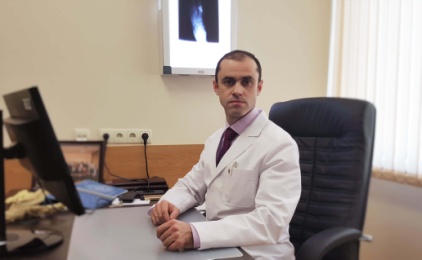 Лектор: Дмитрий Бобров, 	К.м.н., врач травматолог-ортопед, доцент кафедры травматологии, ортопедии и хирурги катастроф Первого МГМУ имени И.М. СеченоваСсылка на видео: https://www.youtube.com/watch?v=b3EOTNpA4KE21.09.16 «Вредные привычки XXI века»21.09.16 «Вредные привычки XXI века»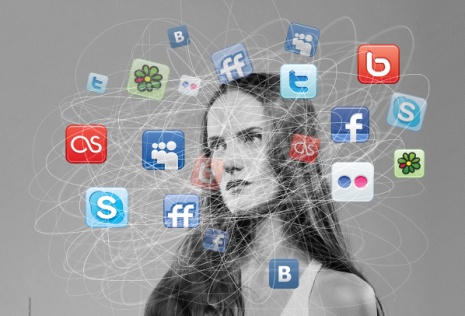 Когда мы говорим «вредные привычки», первые ассоциации, приходящие в нашу голову – это курение, алкоголь и употребление наркотиков. Но помимо общеизвестных вредных привычек в наши дни стали крайне актуальными проблемы зависимости от мобильных телефонов, социальных сетей, интернета, а также чрезмерное употребление кофе, хронический дефицит сна и ряд других.   Какое же влияние эти вредные привычки XXI века оказывают на нашу работу, отдых? На наше общение с близкими людьми и коллегами? Что это – необходимые составляющие существования в современном мире или опасные зависимости, с которыми следует бороться? 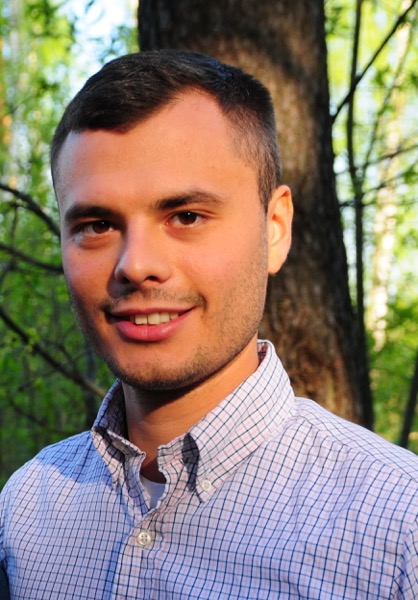 Лектор: Евгений Машковский , К.м.н., ассистент кафедры спортивной медицины и медицинской реабилитации Первого МГМУ им. И.М. Сеченова. Врач по лечебной физкультуре и спортивной медицине.Эксперт Международного Паралимпийского комитета, автор более 50 научных работ и 2 патентов на изобретениеСсылка на видео: https://www.youtube.com/watch?v=gwWceeQ65L028.09.2016 «Религиозность как ресурс здоровья современного человека»28.09.2016 «Религиозность как ресурс здоровья современного человека»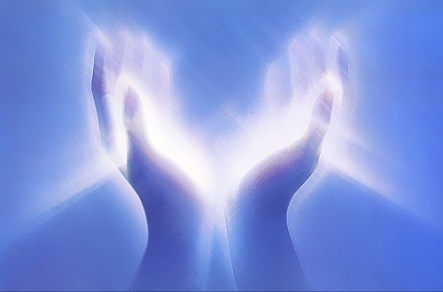 Всё чаще в официальной медицинской науке обсуждаются вопросы о влиянии религиозности, её составляющих, на здоровье человека. В этой лекции представлены основные результаты многолетнего медико-социологического исследования, целью которого было установить наличие, направленность и силу взаимосвязи религиозности и здоровья человека в современном российском обществе. Также рассматриваются исторические аспекты использования оздоравливающего потенциала религии в медицине и анализируются священные тексты мировых религий на предмет влияния религиозности на здоровье человека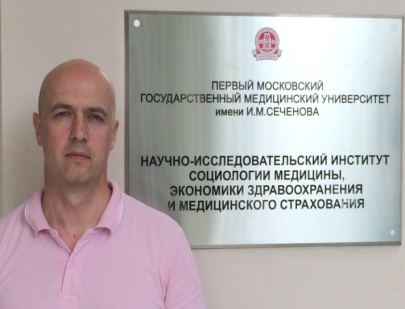 Лектор: Евгений Дубограй, К.социол.н.,Зав.отделом социологии медицины  НИИ социологии медицины, экономики здравоохранения и медицинского страхования ГБОУ ВПО Первый МГМУ имени И.М. Сеченова Минздрава РоссииСсылка на видео: https://www.youtube.com/watch?v=a3iVeeemJOs05.10.2016 "Индивидуальная гигиена полости рта – основа профилактики стоматологических заболеваний"05.10.2016 "Индивидуальная гигиена полости рта – основа профилактики стоматологических заболеваний"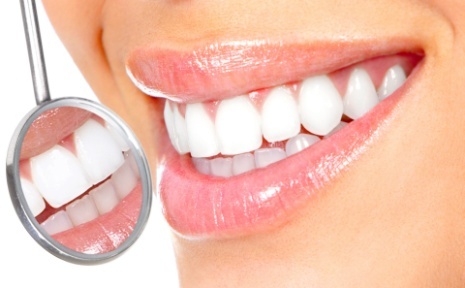 Лекция посвящена гигиене полости рта как основе стоматологического здоровья. Будут рассмотрены принципы применения современных средств гигиены полости рта, методики подбора щеток, ершиков, флоссов. Слушатели познакомятся с понятием "биопленка", узнают, чем она опасна для полости рта и зубов, получат информацию о том, как контролировать ее развитие и какие средства для самоконтроля гигиены полости рта может использовать современный человек. Будут обсуждены вопросы влияния гигиенического состояния полости рта и воспалительных заболеваний пародонта на состояние организма в целом, в частности - на состояние сердечно-сосудистой системы и опорно-двигательного аппарата.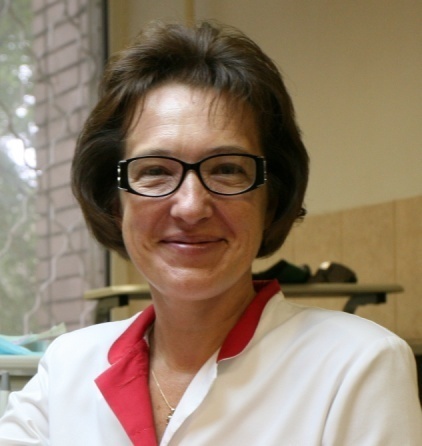 Лектор: Ирина Макеева, .м.н., профессор, заведующая кафедрой терапевтической стоматологии Первого МГМУ имени И.М. СеченоваСсылка на видео: https://www.youtube.com/watch?v=pxe04NPFPxo12.10.2016 "Регенеративная медицина и высокие технологии в уроандрологии"12.10.2016 "Регенеративная медицина и высокие технологии в уроандрологии"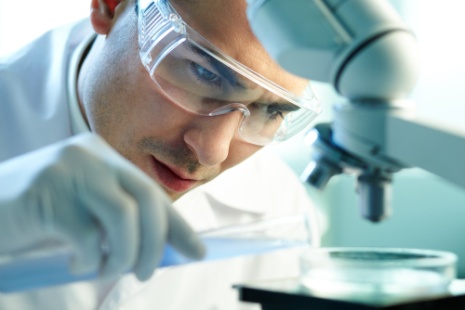 В лекции будут представлены последние достижения регенеративной медицины и высоких технологий в области урологии и андрологии. Будут раскрыты общие и частные вопросы регенеративной медицины, а также представлен краткий обзор в сфере роботической хирургии, дополненной реальности и протезирования в уроандрологии.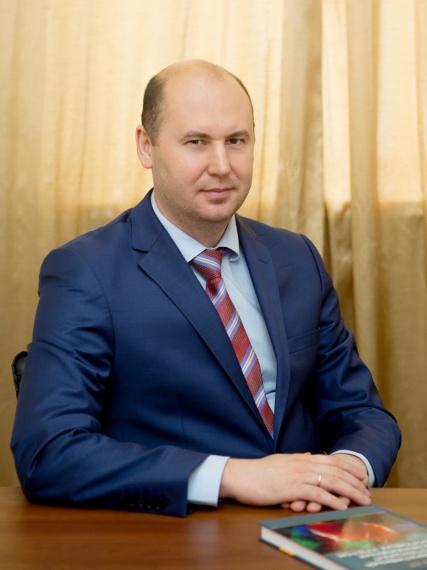 Лектор: Бутнару Денис Викторович, директор Института регенеративной медицины; доцент кафедры урологии Первого МГМУ им. И.М. Сеченова Ссылка на видео: https://www.youtube.com/watch?v=HX55tIkKMRM19.10.2016 «Психосоматические заболевания»19.10.2016 «Психосоматические заболевания»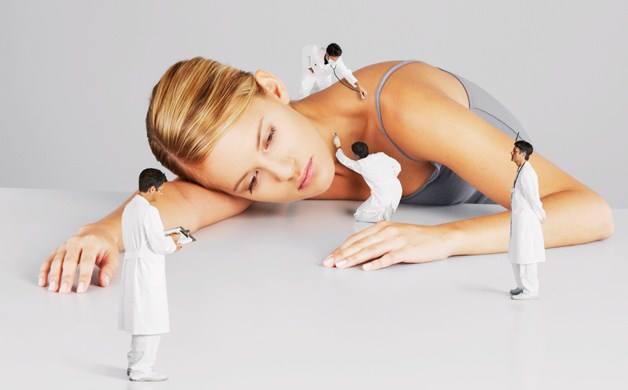 Лекция для тех, кто хочет понимать природу наших эмоций, их влияние на наше здоровье и механизмы возникновения психосоматических заболеваний. А также, о том, как простыми и доступными способами позаботиться о своем психологическом и физическом здоровье. Какие биохимические процессы и гормоны и их дисбаланс в нашем организме влияют на возникновение тех или иных чувств и состояний. Как корректировать своё эмоциональное и физическое состояние и запускать механизмы самоисцеления.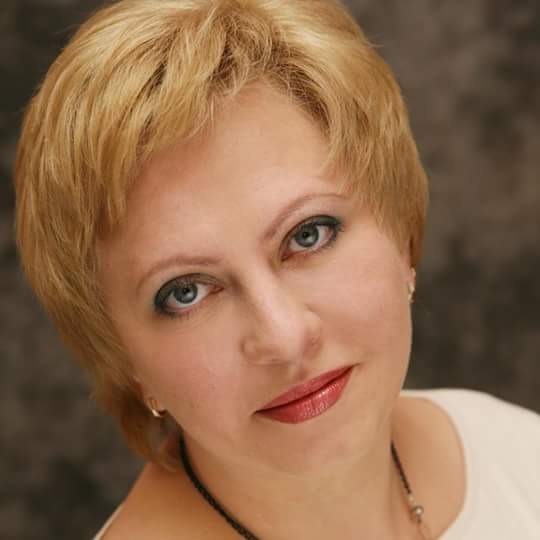 Лектор: Демченко Ольга Сергеевна,  Ассистент кафедры нелекарственных методов лечения иклинической физиологии ИПО Первого МГМУ, действительный член Общероссийской Профессиональной Психотерапевтической Лиги,Врач-психотерапевт Ссылка на видео: https://www.youtube.com/watch?v=1YrlY4Y8S3o26.10.16 «Побочное действие лекарств, несовместимости лекарств между собой и пищей»26.10.16 «Побочное действие лекарств, несовместимости лекарств между собой и пищей»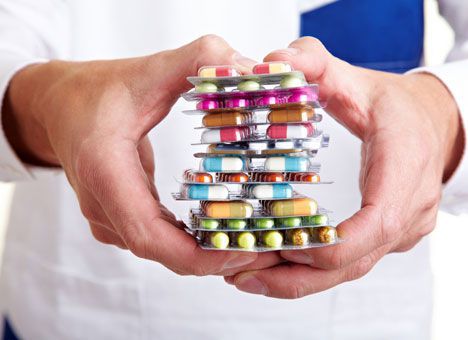 Лекция посвящена вопросам побочного действия лекарств, отрицательным видам действия, и теме наиболее опасных и распространенных фармакокинетических и фармакодинамических несовместимостей лекарственных средств между собой и с пищей.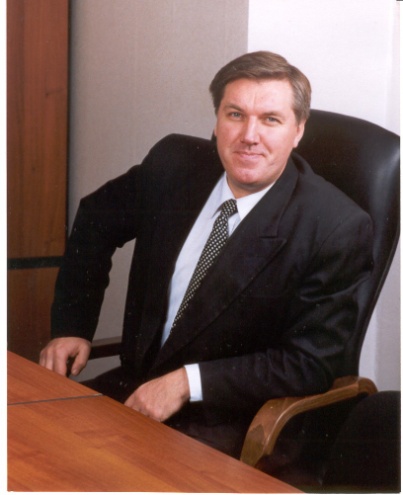 Лектор: Чубарев Владимир Николаевич, кандидат биологических наук, профессор кафедры фармакологии Института Фармации и Трансляционной Медицины ГБОУ ВПО Первый МГМУ им. И.М. Сеченова. 
 Ссылка на видео: https://www.youtube.com/watch?v=M9y0dGingyQ02.11.16 «Аллергены. Как они проникают внутрь организма и  почему  наша иммунная  система вынуждена на них реагировать? Какие вещества могут быть аллергенами и почему?»02.11.16 «Аллергены. Как они проникают внутрь организма и  почему  наша иммунная  система вынуждена на них реагировать? Какие вещества могут быть аллергенами и почему?»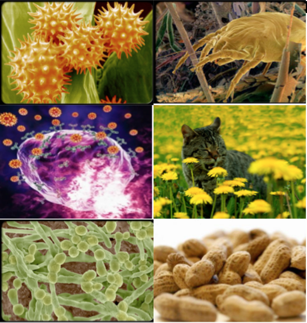 На лекции Вы узнаете, что такое аллергены,  как  наша иммунная система   на них реагирует  и почему.  Мы поговорим о том, как врач оценивает, какие аллергены опасны для каждого из нас и  как мы можем себя от них защитить. Мы расскажем, какие варианты лечения снижают  чувствительность нашего организма к этим веществам, помогая  нам  справляться с аллергией.  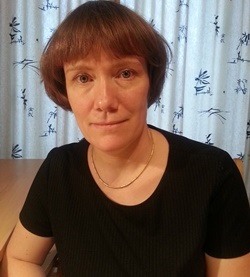 Лектор: Кудрявцева Ася Валерьевна, Д.м.нЧлен Европейской академии аллергологии, клинической иммунологии (EAACI), Союза детских аллергологов России, действительный член Московского общества детских врачей.Ася Валерьевна работает врачом аллергологом-иммунологом в Лечебно-диагностическом отделении Университетской детской клинической больницы Первого МГМУ им И.М.Сеченова, ведет амбулаторные приемы детей с различной аллергической патологией (атопический дерматит, бронхиальная астма, поллиноз, крапивница, отек Квинке, рецидивирующий обструктивный бронхит у детей раннего возраста, пищевая аллергия, пищевая непереносимость, аллергический контактный дерматит), консультирует больных в отделениях больницы.Ссылка на видео: https://www.youtube.com/watch?v=aAOb-p3YLt4	09.11.16 «Грибковые заболевания кожи и ногтей»	09.11.16 «Грибковые заболевания кожи и ногтей»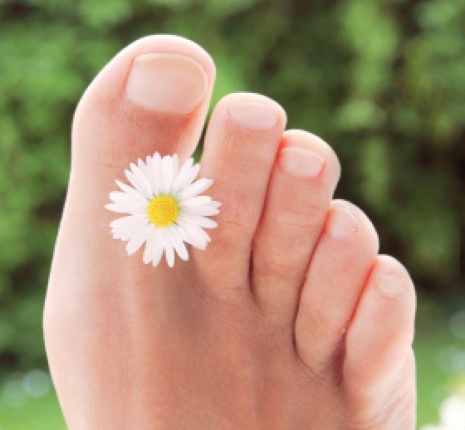 Грибковые заболевания кожи - микозы, вызываются патогенными грибами, поражающими кожу и ее придатки. Наиболее частыми возбудителями микозов являются  Trichophytonrubrum (90%) иTrichophytonmentаgrоphytes. 	В лекции освещены вопросы этиопатогенеза микозов кожи. Рассматриваются случаи заражения человека, которые происходят при непосредственном контакте с больным через обувь, одежду, предметы обихода, при посещении спортивных залов, бассейнов, саун и др., при нарушениях целостности кожного покрова (ссадины, трещины в межпальцевых складках и др.), способствующих проникновению грибов в кожу. Микозы могут приобретать распространенный характер при наличии сопутствующих заболеваний - эндокринных, чаще сахарного диабета, иммунных нарушениях, заболеваниях крови и др. Особое внимание уделено возбудителям грибковой природы, комменсалам, а именно, дрожжеподобным грибам рода Candida, вызываемых, так называемую «молочницу».	В лекции обсуждаются различные клинические варианты микозов кожи и её придатков (волосы, ногти). В большом количестве представлен иллюстративный материал грибковых поражений кожи как взрослых, так и детей. Рассматриваются поражения ногтей - онихомикозы. Особый акцент сделан на грибковых поражениях волос, трихомикозах, чаще выявляемых у детей, контактировавших с больными животными (кошки, собаки), которые представляют эпидемиологическую опасность для детских коллективов. 	Рассматриваются вопросы, посвященные современной диагностике и лечению, а также меры первичной и вторичной профилактики грибковых заболеваний кожи.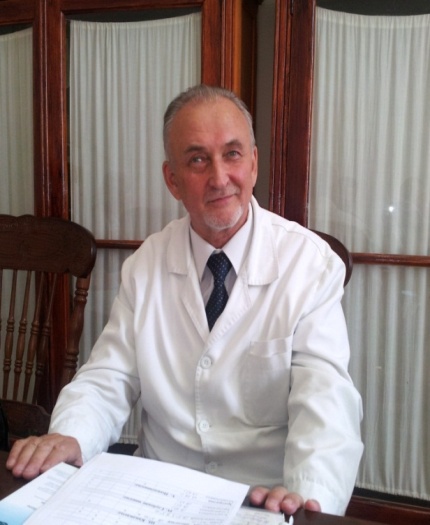 Лектор: Новоселов Виктор Серафимович, доцент кафедры кожных и венерических болезней Первого МГМУ им. И. М. Сеченова, заместитель директора по лечебной работе, член-корреспондент РАЕН, врач высшей категории.	16.11.16 "Курение - пандемия 21 века"	16.11.16 "Курение - пандемия 21 века"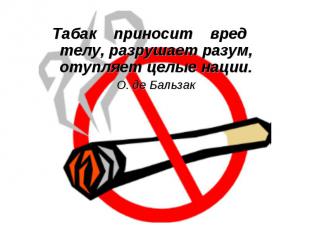 В лекции затронутся такие актуальные вопросы как определить степень табачной зависимости и можно ли ее победить? Стоит ли бросать курить? И можно ли заменить курение обычных сигарет на электронные?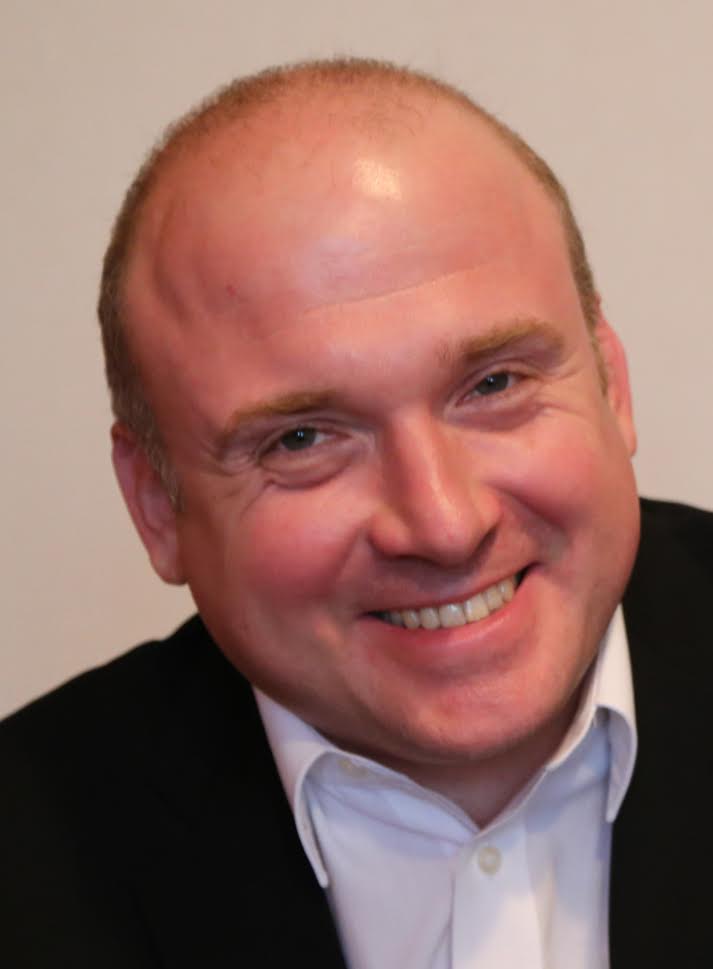 Лектор: Копылов Филипп Юрьевич, Директор института персонализированной медицины
Профессор кафедры профилактической и неотложной кардиологии, д.м.н.Ссылка на видео: https://www.youtube.com/watch?v=opvhG1n-X8w